Чешский научный журнал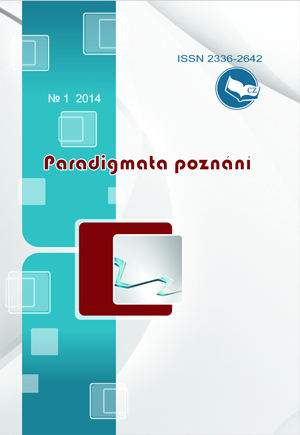 Paradigmata poznání(Парадигмы познания)ISSN 2336-2642УЧРЕДИТЕЛИ:Vědecko vydavatelské centrum «Sociosféra-CZ» (Прага, Чехия)Academia Rerum Civilium – Vysoká škola politických a společenských věd (Колин, Чехия)Рецензируемый журнал публикует научные статьи, теоретические обзоры и результаты эмпирических исследований, отзывы на книги, статьи, диссертации, рецензии, отчеты о научных мероприятиях по социально-гуманитарным, техническим и естественно-научным дисциплинам. Тематика журнала охватывает широкий спектр проблем. Присылаемые в редакцию статьи подлежат рецензированию со стороны членов редакционной коллегии. Статьи проверяются на отсутствие плагиата.Журнал приглашает к сотрудничеству российских и зарубежных авторов и принимает для опубликования материалы на чешском, английском и русском языках. Полнотекстовые версии всех номеров журнала размещаются на сайте НИЦ «Социосфера» http://sociosphera.com, а также в реферативных базах Электронной научной библиотеки (Россия), Research Bible (Китай), Scientific Indexing Services (США), Cite Factor (Канада), что обеспечивает нашим авторам возможность повысить свой индекс цитирования.Содержание журнала включает следующие разделы:Теория и анализ.Эмпирические и прикладные исследования.Обзоры, рецензии и отзывы.Научная жизнь.Объем журнала – 200 – 250 страниц.Периодичность выпуска – 4 номера в год (февраль, май, август, ноябрь).Главный редактор – Дорошина Илона Геннадьевна, кандидат психологических наук, доцент,заместитель главного редактора – Кушаев Умиджон Рахимович, кандидат философских наук.Международная редакционная коллегия:Абдуллаев Равшан Вахидович, доктор экономических наук, профессор (Ташкент, Узбекистан),Бойцов Виктор, DrSc., профессор (информационные системы – Рига, Латвия),Вернигора Александр Николаевич, кандидат биологических наук, доцент (Пенза, Россия),Замаровский Петер, RNDr. (естественные науки – Прага, Чехия), Ивановска Божена, PhD. (социология – Варшава, Польша),Кашпарова Ева, PhD. (социология – Прага, Чехия),Крейчова Ленка, PhD. (психология – Прага, Чехия), Кобец Петр Николаевич, доктор юридических наук, профессор (Москва, Россия),Коротаев Андрей Витальевич, доктор исторических наук, профессор (Москва, Россия),Кэмп Марианне, PhD., доцент, (история – Вайоминг, США),Лидяк Ян, PhD., профессор (международные отношения – Колин, Чехия),Митюков Николай Витальевич, доктор технических наук, профессор (Ижевск, Россия),Сапик Мирослав, PhD., доцент (философия – Колин, Чехия),Сигмунд Томаш, PhD. (философия – Прага, Чехия), Сзуппе Мария, PhD. (история – Иври-сюр-Сен, Франция),Срб Владимир, PhD. (политология – Колин, Чехия),Танцошова Джудита, PhD., профессор (экономика – Братислава, Словакия), Хаджкова Ванда, DrPaed., доцент (педагогика – Прага, Чехия), Хайруллина Нурсафа Гафуровна, доктор социологических наук, профессор (Тюмень, Россия).Требования к оформлению материаловМатериалы представляются в электронном виде на е-mail sociosfera@seznam.cz. Каждая статья должна иметь УДК.  Формат страницы А4 (210 x 297 мм). Поля: верхнее, нижнее и правое – , левое – ; интервал полуторный; отступ – 1,27; размер (кегль) – 14; тип – Times New Roman, стиль – Обычный. Название печатается прописными буквами, шрифт жирный, выравнивание по центру. На второй строчке печатаются инициалы и фамилия автора(ов), выравнивание по центру. На третьей строчке – полное название организации, город, страна, выравнивание по центру. После пропущенной строки печатается название на английском языке. На следующей строке фамилия авторов на английском. Далее название организации, город и страна на английском языке. В статьях на английском языке дублировать название, автора и место работы автора на другом языке не надо. После пропущенной строки следует аннотация на английском (600–800 знаков) и ключевые слова (5–10) на английском языке. После пропущенной строки печатается текст статьи. Графики, рисунки, таблицы вставляются, как внедренный объект должны входить в общий объем тезисов. Номера библиографических ссылок в тексте даются в квадратных скобках, а их список – в конце текста со сплошной нумерацией. Источники и литература в списке перечисляются в алфавитном порядке, одному номеру соответствует 1 источник. Ссылки расставляются вручную. При необходимости допускают подстрочные сноски. Они должны быть оформлены таким же шрифтом, как и основной текст. Объем статьи может составлять 4–25 страниц. Сведения об авторе располагаются после текста статьи и не учитывается при подсчете объема публикации. Материалы должны быть подготовлены в текстовом редакторе Microsoft Word, тщательно выверены и отредактированы. Имя файла, отправляемого по е-mail, иметь вид РР-ФИО, например: PP-Петров ИВ или PP-German P. Файл со статьей должен быть с расширением doc или docx.Сведения об автореФамилия, имя, отчествоУченая степень, специальностьУченое званиеМесто работыДолжностьДомашний адрес с индексомСотовый телефонЕ-mailСогласен с публикацией статьи на сайте «Социосфера» до выхода номера из печати Да/нетСтоимость публикации составляет 250 рублей за 1 страницу. Выпущенная в свет статья предусматривает выдачу одного авторского экземпляра. Дополнительные экземпляры (в случае соавторства) могут быть выкуплены в необходимом количестве из расчёта 250 руб. за один экземпляр. В случае представления аннотации и ключевых слов на русском языке за перевод их на английский – дополнительная плата 250 рублей. Оплаченная квитанция присылается в отсканированном виде и должна называться, соответственно PP-Петров ИВ квитанция или PP-German P receipt и иметь расширение jpg или pdf.Оплата производится только после получения подтверждения о принятии статьи к публикации до 25 января, 25 апреля, 25 июля и 25 октября соответственно для каждого из номеров.СПОСОБЫ ОПЛАТЫТолько для граждан РФРасчетный счет в российском банке Получатель: ООО Научно - издательский центр «Социосфера» р/с № 40702810000000002313 в ФАКБ «Инвестторгбанк» (ОАО) «Пензенский» г. Пенза ОГРН 1095837003239 ИНН 5837042277 КПП 583701001 БИК 045655722 к/с 30101810900000000722 в ГРКЦ г. Пензы ГУ Банка России по Пензенской области Назначение платежа: РР-ФИО.Для граждан любой страныПолучатель: Vědecko vydavatelské centrum «Sociosféra-CZ», s.r.o.U dálnice 815/6, 155 00, Praha 5 – Stodůlky, Česká republikaIdentifikačni číslo 29133947Evropsko-Ruská BankaEURIBAN  CZ 68 221 00000000001185967SWIFT/BIC  FICHCZPPCorrespondent bank:Raiffesen Bank International AG (Vienna)Account number 1-55.083.737SWIFT/BIC  RZBAATWWUSDIBAN  CZ 46 221 00000000001185975SWIFT/BIC  FICHCZPPCorrespondent bank:Raiffesen Bank International AG (Vienna)Account number 70-55.083.737SWIFT/BIC  RZBAATWWНазначение платежа: РР-ФИО.Контактный телефон в России +7-8412-21-68-14, в Чехии +420608343967Наш сайт: http://sociosphera.com,  наш e-mail: sociosfera@seznam.czОбразец оформления статьи УДК 908(470)Культура г. Семиреченска в XIX веке И. И. Иванов, кандидат исторических наук, доцент,В. В. Петров, аспирант Семиреченский институт экономики и права, г. Семиреченск, N-ский край, РоссияCulture in Semirechensk in the XIX centuryI. I. Ivanov, candidate of historical sciences, associate professor,V. V. Petrov, postgraduate studentSemirechensk Institute of Economics and Law,Semirechensk, N-sk region, RussiaSummary. This article observes the periodicals of Semirechensk as written historical sources for its socio-economical history. Complex of publications in these periodicals are systematized depending on the latitude coverage and depth of analysis is described in these problems.Keywords: local history; socio-economic history; periodicals.Некоторые аспекты социально-экономического развития г. Семиреченска в XVIII–XIX вв. получили достаточно широкое освещение в местных периодических изданиях. Некоторую часть из них включил в источниковую базу своего исследования Г. В. Нефедов [2, с. 7–8].Библиографический списокК юбилею Семиреченска // Семиреченские ведомости. – 1911. – № 95. – С. 5–8.Нефедов Г. В. Город-крепость Семиреченск. – М.: Издательство «Наука», 1979.Рубанов А. Л. Очерки по истории Семиреченского края // История г. Семиреченска. URL: http://semirechensk-history.ru/ocherki (дата обращения: 20.04.2011).Семенихин Р. С. Семиреченск // Города России. Словарь-справочник. В 3-х т. / Гл. ред. Т. П. Петров – СПб.: Новая энциклопедия, 1991. – Т. 3. – С. 67–68.Johnson P. Local history in the Russian Empire, the post-reform period. – New York.: H-Studies, 2001. – 230 p. 